    КАРАР                                                              ПОСТАНОВЛЕНИЕ25 март 2014 йыл                                № 11                             25 марта 2014годаО внесении изменений и дополнений в постановление администрации сельского поселения Петропавловский сельсовет от 02.07.2012 г. № 26 «Об утверждении административного регламента по предоставлению муниципальной услуги «Выдача заверенных копий документов администрации сельского поселения Петропавловский  сельсовет»Рассмотрев протест Прокурора Аскинского района №4д-2014 от 17.03.2014 года на отдельные положения административного регламента «Выдача заверенных копий документов администрации сельского поселения Петропавловский  сельсовет», а также в целях приведения нормативно-правовых актов администрации сельского поселения Петропавловский сельсовет в соответствие с Федеральным законом «Об организации предоставления государственных и муниципальных услуг», администрация сельского поселения Петропавловский сельсовет муниципального района Аскинский район Республики Башкортостан ПОСТАНОВЛЯЕТ:Внести в постановление администрации сельского поселения Петропавловский сельсовет от 02.07.2012 г. № 26 «Об утверждении административного регламента по предоставлению муниципальной услуги «Выдача заверенных копий документов администрации сельского поселения Петропавловский  сельсовет» следующие изменения и дополнения:а) в пункте 3.1:дополнить пункт после абзаца восьмого абзацем следующего содержания:«Срок регистрации заявления о предоставлении муниципальной услуги- 1 рабочий день»;б) в пункте 5.1:абзац седьмой изложить в следующей редакции:«Жалоба должна быть рассмотрена в течение 15 дней с даты ее регистрации». Глава сельского поселения Петропавловский сельсоветмуниципального района Аскинский районРеспублики БашкортостанА.К. КадимовБАШҠОРТОСТАН РЕСПУБЛИКАҺЫАСҠЫН РАЙОНЫ МУНИЦИПАЛЬ РАЙОНЫНЫҢ ПЕТРОПАВЛОВКА АУЫЛ СОВЕТЫ АУЫЛ БИЛӘМӘҺЕ  ХАКИМИӘТЕ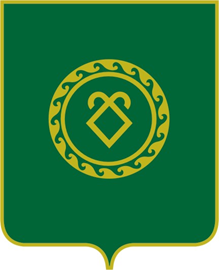 АДМИНИСТРАЦИЯ СЕЛЬСКОГО ПОСЕЛЕНИЯ ПЕТРОПАВЛОВСКИЙ СЕЛЬСОВЕТ МУНИЦИПАЛЬНОГО РАЙОНА АСКИНСКИЙ РАЙОН  РЕСПУБЛИКИ БАШКОРТОСТАН